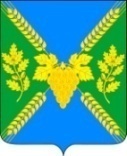 СОВЕТМОЛДАВАНСКОГО СЕЛЬСКОГО ПОСЕЛЕНИЯКРЫМСКОГО РАЙОНАРЕШЕНИЕот   21 марта 2018                                                                                      № 166 село МолдаванскоеОб обнародовании проекта внесения изменений и дополнений устав Молдаванского сельского поселения Крымского района, установлении порядка учета и участия граждан в обсуждении проекта внесения изменений и дополнений в устав Молдаванского сельского поселения Крымского района, назначении даты проведения публичных слушанийВ целях приведения устава Молдаванского сельского поселения Крымского района в соответствие с действующим федеральным законодательством и законодательством Краснодарского края, в соответствии с пунктом 1 части 10 статьи 35, статьей 44 Федерального закона от 6 октября 2003 года № 131-ФЗ «Об общих принципах организации местного самоуправления в Российской Федерации», Совет Молдаванского сельского поселения Крымского района  р е ш и л:1. Обнародовать проект внесения изменений и дополнений в устав Молдаванского сельского поселения Крымского района (приложение № 1).2. Утвердить порядок учета предложений и участия граждан в обсуждении проекта внесения изменений и дополнений в устав Молдаванского сельского поселения Крымского района (приложение № 2).3. Создать рабочую группу по учету предложений по проекту внесения изменений и дополнений в устав Молдаванского сельского поселения Крымского района (приложение № 3).            4. Назначить проведение публичных слушаний по теме«Рассмотрение проекта внесения изменений и дополнений в устав Молдаванского сельского поселения Крымского района» на 09 апреля 2018 года в 14-00 часов в зале заседания администрации Молдаванского сельского поселения Крымского района, по адресу: село Молдаванское улица Ленина № 11а.5. Создать оргкомитет по проведению публичных слушаний по теме «Рассмотрение проекта внесения изменений и дополнений в устав Молдаванского сельского поселения Крымского района» и утвердить его состав (приложение № 4).6. Разместить проект внесения изменений и дополнений в устав Молдаванского сельского поселения Крымского района на официальном сайте администрации Молдаванского сельского поселения.7. Настоящее решение вступает в силу со дня его официального обнародования.Председатель Совета Молдаванского сельского поселенияКрымского района	                                                                Г.А.Буланович    ПРИЛОЖЕНИЕ № 1к решению Совета Молдаванского 							сельского поселенияКрымского района от 21.03.2017г. № 166Проект внесения изменений и дополнений в устав Молдаванского сельского поселения  Крымского района             1) пункт 18 статьи 8 «Вопросы местного значения поселения» изложить в следующей редакции:«18) утверждение правил благоустройства территории поселения, осуществление контроля за их соблюдением, организация благоустройства территории поселения в соответствии с указанными правилами, а также организация использования, охраны, защиты, воспроизводства городских лесов, лесов особо охраняемых природных территорий, расположенных в границах населенных пунктов поселения;»;2) пункт 11 части 1 статьи 9 «Права органов местного самоуправления поселения на решение вопросов, не отнесенных к вопросам местного значения поселений» изложить в следующей редакции:«11) оказание содействия развитию физической культуры и спорта инвалидов, лиц с ограниченными возможностями здоровья, адаптивной физической культуры и адаптивного спорта;»;3) часть 1 статьи 10 «Полномочия органов местного самоуправления по решению вопросов местного значения» дополнить пунктом 7.1 следующего содержания:«7.1) в сфере стратегического планирования, предусмотренным Федеральным законом от 28.06.2014 № 172-ФЗ «О стратегическом планировании в Российской Федерации»;»;4) в пункте 9 части 1 статьи 10 «Полномочия органов местного самоуправления по решению вопросов местного значения» слова «принятие и организация выполнения планов и программ комплексного социально-экономического развития поселения, а также» исключить;5) статью 17 «Публичные слушания» изложить в следующей редакции:«Статья 17. Публичные слушания, общественные обсуждения1. Для обсуждения проектов муниципальных правовых актов по вопросам местного значения с участием жителей поселения Советом, главой поселения могут проводиться публичные слушания.2. Публичные слушания проводятся по инициативе населения, Совета, главы поселения.Публичные слушания, проводимые по инициативе населения или Совета поселения, назначаются Советом, а по инициативе главы поселения – главой поселения.3. На публичные слушания должны выноситься: 1) проект устава поселения, а также проект решения Совета о внесении изменений и дополнений в устав поселения, кроме случаев, когда в устав поселения вносятся изменения в форме точного воспроизведения положений Конституции Российской Федерации, федеральных законов, устава или законов Краснодарского края в целях приведения данного устава в соответствие с этими нормативными правовыми актами;2) проект местного бюджета и отчет о его исполнении;3) вопросы о преобразовании поселения, за исключением случаев, если в соответствии со статьей 13 Федерального закона от 06.10.2003 № 131-ФЗ «Об общих принципах организации местного самоуправления в Российской Федерации» для преобразования поселения требуется получение согласия населения поселения, выраженного путем голосования, либо на сходах граждан;4) проект стратегии социально-экономического развития поселения.4. Порядок организации и проведения публичных слушаний по проектам и вопросам, указанным в части 3 настоящей статьи, определяется нормативным правовым актом Совета. 5. По проектам генеральных планов, проектам правил землепользования и застройки, проектам планировки территории, проектам межевания территории, проектам правил благоустройства территорий, проектам, предусматривающим внесение изменений в один из указанных утвержденных документов, проектам решений о предоставлении разрешения на условно разрешенный вид использования земельного участка или объекта капитального строительства, проектам решений о предоставлении разрешения на отклонение от предельных параметров разрешенного строительства, реконструкции объектов капитального строительства, вопросам изменения одного вида разрешенного использования земельных участков и объектов капитального строительства на другой вид такого использования при отсутствии утвержденных правил землепользования и застройки проводятся общественные обсуждения или публичные слушания, порядок организации и проведения которых определяется нормативным правовым актом Совета с учетом положений законодательства о градостроительной деятельности.»;6) часть 6 статьи 25 «Статус депутата Совета» дополнить новым абзацем следующего содержания:«В случае обращения главы администрации (губернатора) Краснодарского края с заявлением о досрочном прекращении полномочий депутата Совета днем появления основания для досрочного прекращения полномочий является день поступления в Совет данного заявления.»;7) пункт 4 части 1 статьи 26 «Компетенция Совета» изложить в следующей редакции:«4) утверждение стратегии социально-экономического развития поселения;»;8) часть 1 статьи 26 «Компетенция Совета» дополнить пунктом 11 следующего содержания: «11) утверждение правил благоустройства территории поселения.»;9) пункт 24 части 2 статьи 26 «Компетенция Совета» признать утратившим силу;10) статью 33 «Досрочное прекращение полномочий главы поселения» дополнить частью 3 следующего содержания:«3. В случае, если глава поселения, полномочия которого прекращены досрочно на основании правового акта главы администрации (губернатора) Краснодарского края об отрешении от должности главы поселения либо на основании решения Совета об удалении главы поселения в отставку, обжалует данные правовой акт или решение в судебном порядке, досрочные выборы главы поселения, избираемого на муниципальных выборах, не могут быть назначены до вступления решения суда в законную силу.»;11) в пункте 1 статьи 36 «Бюджетные полномочия администрации» слова «, а также проекты программ комплексного социально-экономического развития поселения» признать утратившими силу;12) пункт 2 статьи 36 «Бюджетные полномочия администрации» изложить в следующей редакции:«2) обеспечивает исполнение местного бюджета и составляет отчет об исполнении указанного бюджета для представления его в Совет;»;13) в пункте 4 статьи 37 «Полномочия администрации в области коммунально-бытового, торгового обслуживания населения, защиты прав потребителей» слова «(включая освещение улиц, озеленение территории, установку указателей с наименованиями улиц и номерами домов, размещение и содержание малых архитектурных форм)» исключить;14) пункты 14-17 статьи 37 «Полномочия администрации в области коммунально-бытового, торгового обслуживания населения, защиты прав потребителей» признать утратившими силу;15) статью 55 «Принятие устава поселения, внесение изменений и дополнений в устав поселения» дополнить частями 6-8 следующего содержания:«6. Изменения и дополнения, внесенные в устав поселения и изменяющие структуру органов местного самоуправления, разграничение полномочий между органами местного самоуправления (за исключением случаев приведения устава поселения в соответствие с федеральными законами, а также изменения полномочий, срока полномочий, порядка избрания выборных должностных лиц местного самоуправления), вступают в силу после истечения срока полномочий Совета, принявшего муниципальный правовой акт о внесении указанных изменений и дополнений в устав поселения.7. Изменения и дополнения в устав поселения вносятся муниципальным правовым актом, который может оформляться:1) решением Совета, подписанным его председателем и главой поселения;2) отдельным нормативным правовым актом, принятым Советом и подписанным главой поселения. В этом случае на данном правовом акте проставляются реквизиты решения Совета о его принятии. Включение в такое решение Совета переходных положений и (или) норм о вступлении в силу изменений и дополнений, вносимых в устав поселения, не допускается.8. Изложение устава поселения в новой редакции муниципальным правовым актом о внесении изменений и дополнений в устав поселения не допускается. В этом случае принимается новый устав поселения, а ранее действующий устав поселения и муниципальные правовые акты о внесении в него изменений и дополнений признаются утратившими силу со дня вступления в силу нового устава поселения.»;16) абзац 2 части 2 статьи 61 «Вступление в силу муниципальных правовых актов» признать утратившим силу;17) в части 3 статьи 61 «Вступление в силу муниципальных правовых актов» после слов «человека и гражданина,» дополнить словами «устанавливающие правовой статус организаций, учредителем которых выступает поселение, а также соглашения, заключаемые между органами местного самоуправления,».                                                                                             Приложение № 2                                                                                      к  решению Совета Молдаванского                                                                      сельского  поселения                                                                                                      Крымского района                                                                                от  21 марта 2018 г. №  166ПОРЯДОКучета предложений и участия граждан в обсуждении  проекта внесения изменений и дополнений в устав  Молдаванского сельского поселения Крымского района1.  Население Молдаванского сельского поселения Крымского района с момента    опубликования (обнародования) проекта изменений и дополнений в  устав Молдаванского сельского поселения Крымского района вправе  участвовать в его обсуждении в следующих формах:1) проведение собраний граждан по месту жительства,   	2) массового обсуждения проекта изменений и дополнений в  устав  Молдаванского сельского поселения Крымского района в порядке, предусмотренном  настоящим Порядком;   	3) проведение публичных слушаний по проекту изменений и дополнений в устав на 2018 год Молдаванского сельского поселения Крымского района;   	4) в иных формах, не противоречащих действующему  законодательству.2.  Предложения о дополнениях и (или) изменениях по опубликованному проекту изменений и дополнений в устав  Молдаванского сельского поселения Крымского района (далее – предложения),    выдвинутые населением на публичных слушаниях, указываются в итоговом документе  публичных слушаний, который передается в рабочую группу по учету предложений по   проекту изменений и дополнений в устав  Молдаванского сельского поселения  Крымского района  (далее – рабочая группа).3.  Предложения населения к опубликованному (обнародованному) проекту изменений и дополнений в устав Молдаванского сельского поселения Крымского района   могут вноситься в рабочую группу со дня ее создания, но не позднее, чем за пять дней  до дня рассмотрения Советом вопроса  о принятии устава Молдаванского сельского поселения Крымского района.4.  Внесенные предложения регистрируются рабочей группой.5.Предложения должны соответствовать Конституции РФ, требованиям Федерального закона от 6 октября 2003 года № 131-ФЗ «Об общих принципах местного самоуправления в Российской Федерации», федеральному законодательству, законодательству    Краснодарского края.6. Предложения должны  соответствовать следующим требованиям:21) должны обеспечивать однозначное толкование положений проекта изменений и дополнений в  устав  Молдаванского сельского поселения Крымского района;      	2) не допускать противоречие либо несогласованность с иными положениями устава  Молдаванского сельского поселения Крымского района.7. Предложения, внесенные с нарушением требований и сроков, предусмотренных    настоящим Порядком, по решению рабочей группы могут быть оставлены без   рассмотрения.8. По итогам изучения, анализа и обобщения внесенных предложений рабочая группа    составляет заключение.9.Заключение рабочей группы на внесенные предложения должно содержать следующие    предложения;       	1) общее количество поступивших предложений;     	2) количество поступивших предложений, оставленных в соответствии с настоящим    Порядком без рассмотрения;       	3) отклоненные предложения ввиду несоответствия требованиям, предъявляемым     настоящим Порядком;      	4) предложения, рекомендуемые рабочей группой к отклонению;      	5) предложения, рекомендуемые рабочей группой для внесения в текст проекта изменений и дополнений в  устав Молдаванского сельского поселения Крымского района.10.Рабочая группа представляет в Совет  Молдаванского сельского поселения Крымского      района свое заключение и материалы деятельности рабочей группы с приложением     всех поступивших предложений.11.Перед решением вопроса о принятии (включении в текст проекта изменений и дополнений в устав Молдаванского  сельского поселения Крымского района или отклонении предложений) Совета     Молдаванского сельского поселения Крымского района в соответствии с  Регламентом заслушивает доклад председателя  Совета     Молдаванского сельского поселения Крымского района либо уполномоченного члена      рабочей группы о деятельности рабочей группы.12.Итоги рассмотрения поступивших предложений с обязательным содержанием принятых (включенных в устав Молдаванского сельского поселения Крымского района) предложений подлежат  опубликованию (обнародованию).                                                                                                       Приложение № 3                                                                                  к решению Совета                                                                 Молдаванского сельского  поселения                                                                                                 Крымского района                                                                                 от 21 марта  2018 г. №  166Рабочая группапо учету предложений по проекту внесения изменений и дополнений в   устав Молдаванского сельского поселения Крымского района1. Кудряшов А.В.     – заместитель главы администрации Молдаванского                                       сельского поселения Крымского района 2. Буланович Г.А.     - председатель Совета Молдаванского сельского                                      поселения Крымского района3. Петря А.В.             – ведущий специалист  администрации Молдаванского                                       сельского поселения Крымского районаОргкомитетпо проведению публичных слушаний по теме « Рассмотрение проекта внесения изменений и дополнений в устав Молдаванского сельского поселения Крымского района »Приложение № 4к решению Совета Молдаванского сельского  поселения Крымского районаот 21 марта 2018г  №  166Улановский Александр Виталиевич - председатель оргкомитета, глава Молдаванского сельского поселения Крымского района  Буланович ГалинаАндреевна-заместитель председателя оргкомитета, председатель Совета Молдаванского  сельского поселения Крымского районаПупач Людмила Евгеньевна-ведущий специалист  администрации Молдаванского сельского поселения Крымского районаПетря АнжелаВасильевна-секретарь оргкомитета, ведущий специалист  администрации Молдаванского сельского поселения Крымского районаЧлены оргкомитета:Волкова Елена Сергеевна- депутат Совета Молдаванского  сельского поселения Крымского районаМунина НинаМифодьевна- депутат Совета Молдаванского  сельского поселения Крымского района Агафонов Алеша Лазаревич- депутат Совета Молдаванского сельского поселения Крымского района